Dolphin GuideConnect - Touchscreen Quick Reference Guide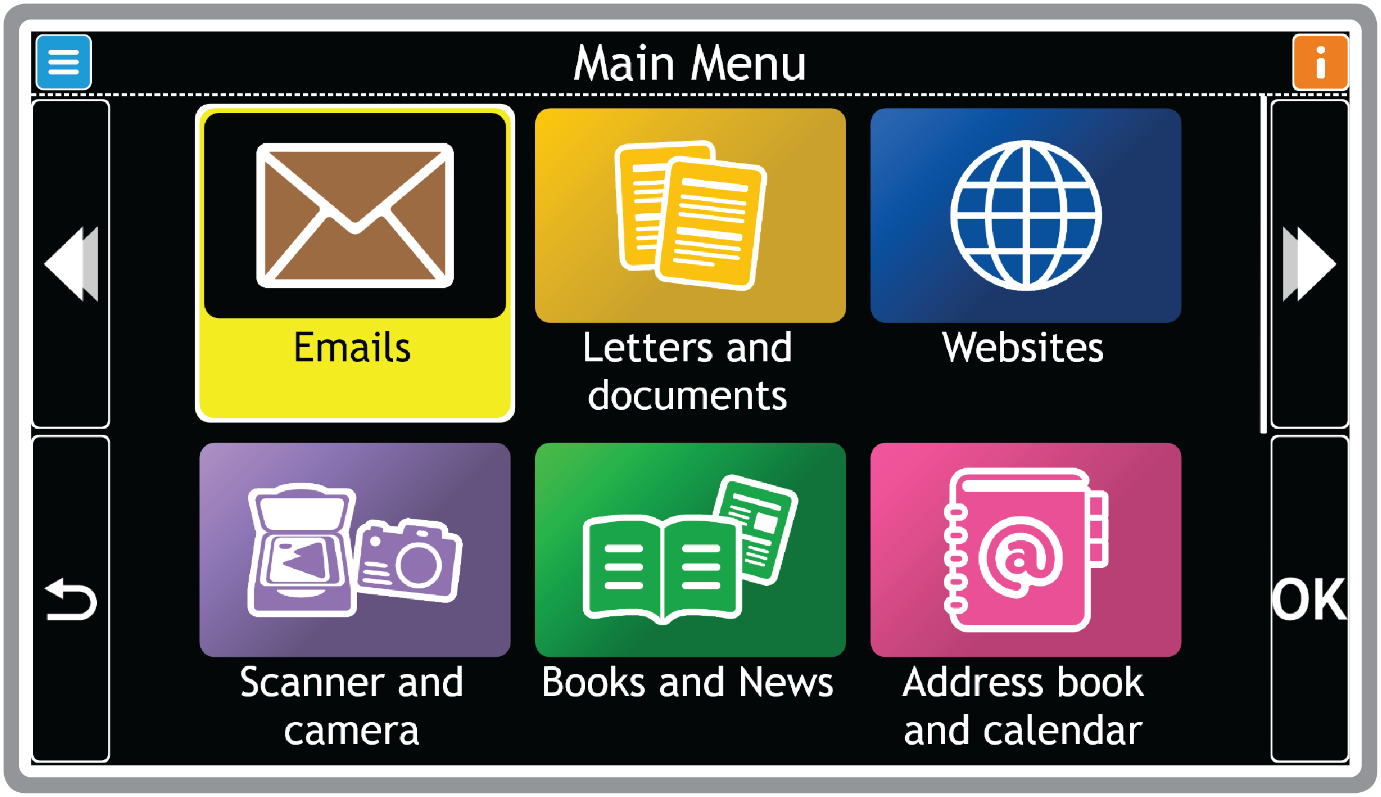 For help and support contact your local Dolphin Dealer at yourdolphin.com/contactOr browse our free resources at yourdolphin.com/supportDolphin GuideConnect - Remote Control Quick Reference Guide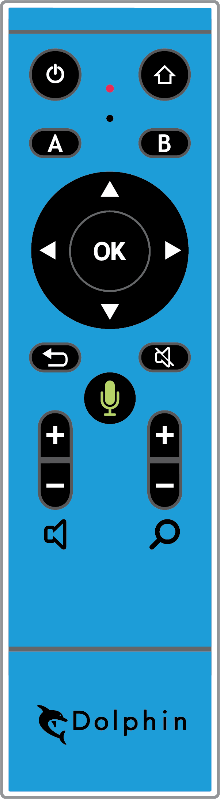 For help and support contact your local Dolphin Dealer at yourdolphin.com/contactOr browse our free resources at yourdolphin.com/supportDolphin GuideConnect - More Handy Keyboard ShortcutsShortcut keys for menusShortcut keys for writingShortcut keys for readingShortcut keys for websitesKeyboard ShortcutsFor help and support contact your local Dolphin Dealer at yourdolphin.com/contactOr browse our free resources at yourdolphin.com/support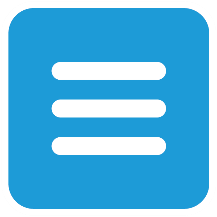 Actions (appears when available)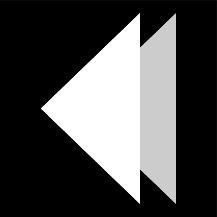 Previous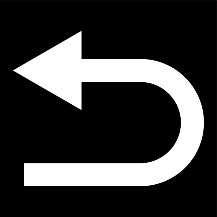 Go Back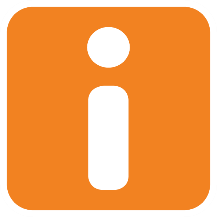 Help & Info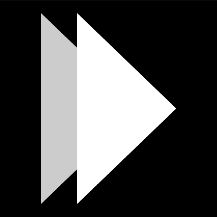 Next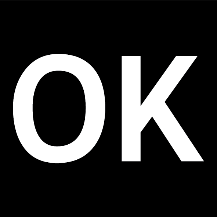 Select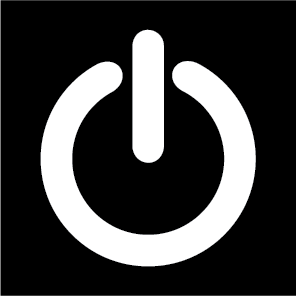 Exit Menu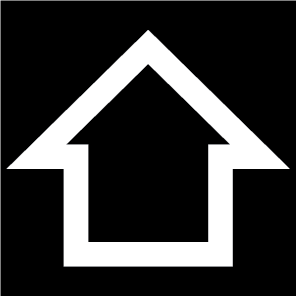 Main Menu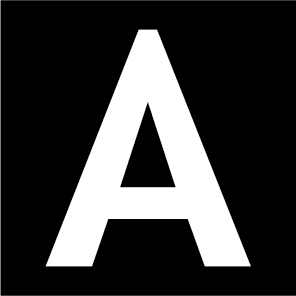 Actions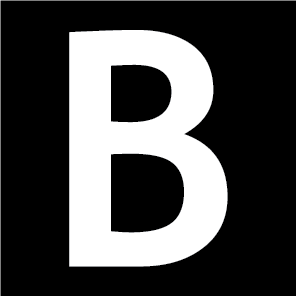 Help & Info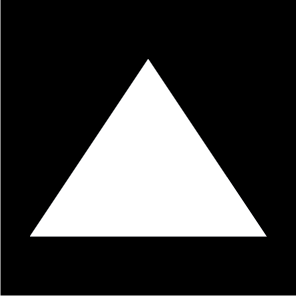 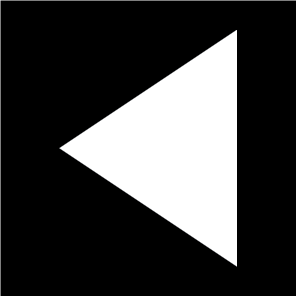 Previous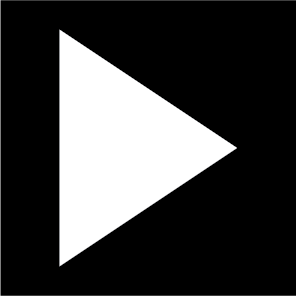 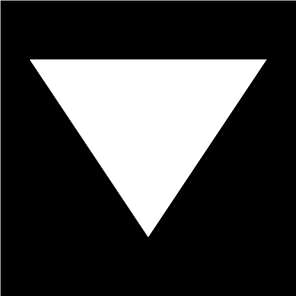 Next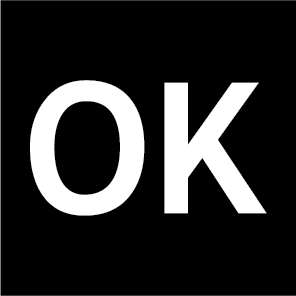 Select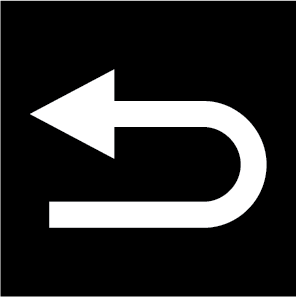 Back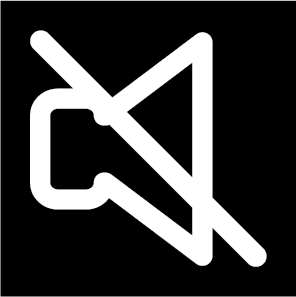 Start / Stop Reading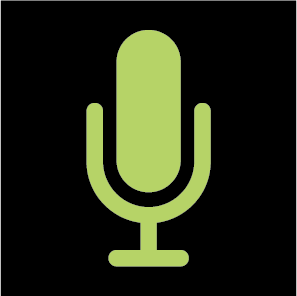 Voice Input – Press and hold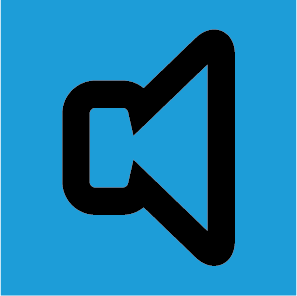 Volume Up / Down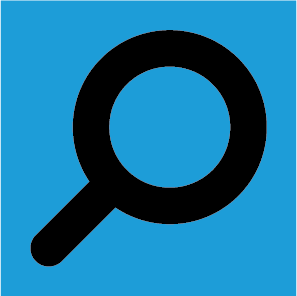 Magnification Up / DownDon’t forget to plug the small USB receiver into a USB port on your computer. You’ll find it in the box, next to the remote control.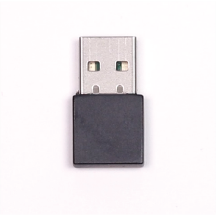 Next itemDOWN / RIGHT ARROWPrevious itemUP / LEFT ARROWSelect itemENTERBack to previous screenESCAPEHelpF1ActionsF2Help & InformationF3Read current itemF4Start Voice InputF6Interrupt speechCTRLNext / previous wordCTRL + RIGHT / LEFT ARROWSelecting textSHIFT + ARROWSCopy selected textCTRL + CPaste textCTRL + VNext / previous characterRIGHT / LEFT ARROWNext / previous lineDOWN / UP ARROWContinuous readF5PauseCTRLNext / previous itemDOWN / UP ARROWNext / previous characterRIGHT / LEFT ARROWNext / previous wordCTRL + RIGHT / LEFT ARROWTurn images ON / OFFCTRL + IChange display modeCTRL + TNext headingHNext edit areaENext linkKBack a pageBACKSPACECtrl + 0Voice On / OffF1HelpF2Actions menuF3Help & InfoF4RepeatF5Continue readingF6Start voice inputF7 / F8Voice Volume: Decrease / IncreaseF9 / F10Voice Speed:Decrease / IncreaseF11 / F12Magnification:Decrease / Increase